`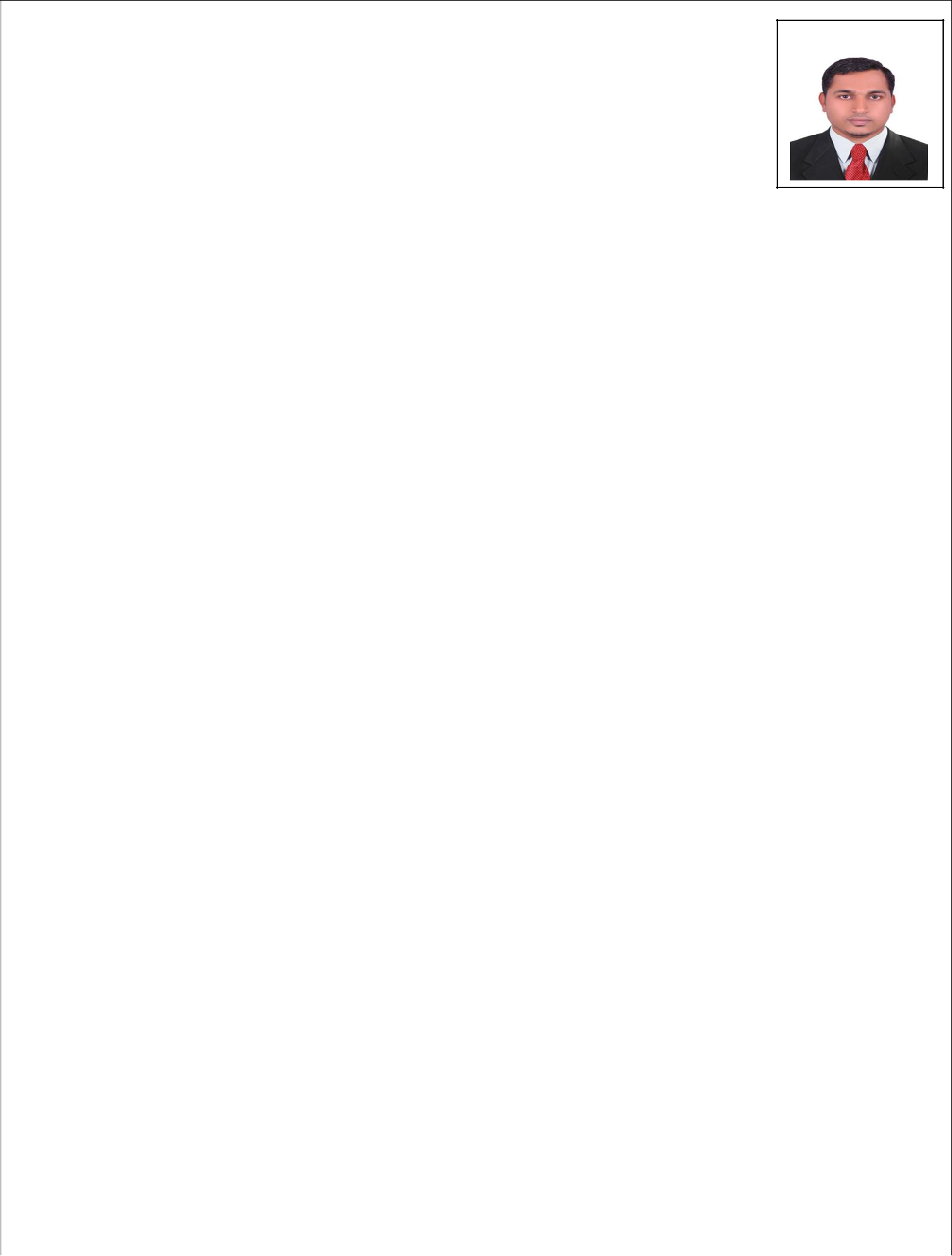 Rejul Mobile  : +971 50 475 3686E-mail  : rejul-399544@2freemail.com CAREER OBJECTIVES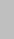 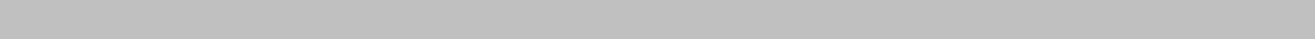 An Electrical Engineer With 10+ Year of Extensive Experience (including 6+ UAE Experience) in designing and Handling Electrical Installation for Residential, Commercial Project, Seeking a Challenging role with Multinational Organization and Infrastructure to contribute accrued expertise in formulating Organizational Profit Objectives.PROFILE SUMMARYExperienced professional inProviding efficient and professional service in Project Management, Design, Estimation, Execution, Supervision, co-ordination and successful completion of the project.Installing & handing over all Electrical and Low voltage current system which includes Dimming lighting control system, Fire Alarm &Fire Fighting system, HVAC, Drainage, Plumbing &LPG GAS System, structured cabling system, CCTV System, AV System, central battery and monitoring system, BMS system, WIFI System, door access control system, Medical Gas System, Nurse call-ing system.Liaising with authorities like ADM, ADDC, DEWA,Etisalat,Municipality,Civil Defense for all the related work .Dealing with the major suppliers for the material procurement starting from floating enquires till finalization of the suppliers.Preparing technical submittal for the entire electrical materials based on project approved vendors list.Leading the design team in preparation of all MEP drawing and construction leader in execution of the entire electrical and MEP systemPlans, reviews and update weekly project activities to ensure project performance.Maintains project constructability Reviews; Cost/Time estimation, Delay Assessment, Project Close-out.Maintains positive working relationships with clients, building owners, other contractors, consultants, vendors and partners.Site Management, Client & Supplier Contractual Negotiation, Project Profitability & Scheduling.Communication & Interpersonal Networking, Conflict Resolution, Group Dynamics.Leadership, Team Building, Analytical & Motivational Skills.Excessive Knowledge about ADDC Regulation, ADCD regulationKnowledge in Estidama Sustainability System & LEEDComputer Skills: MS Office, Outlook, AutoCAD.Valid UAE Driving License.Design Standards:Knowledge of Local and International Standards Like ADDC, AADC, DEWA, Abu Dhabi Civil Defense. Dubai Civil Defense, NFPA, IEE wiring regulations, ETISALAT Regulation.Feasibility reviewing and studying of proposed project (Architect) drawings.Supervision and management of a team with regard to all aspects from Master plan, Concept, Prelimi-nary and Final Design stages, Electrical/Fire Alarm/Fire Fighting schematic sand communication plans.Based on concept and End-user requirement details liaison with MEP Engineering team and preparing of Installation of MEP Design Concept/ Schematic Report& Design Parameter Report.Analyzing, Designing of Concept/Schematic and Detailing of Electrical final Design Packages as per local and international standards.Reviewing and preparing of Technical Specification, BOQ, and Design Calculation reports (Engineering Load Estimation), Control Schemes and logics, Setting Layout and Plan View details drawings.Obtaining of Authorities approvals (Building Permits).Interacting, analyzing and assistance of Tender documents in the stage of tendering.Leading Engineering team and MEP design Sector, installation and commencing of contemporary Conceptual.Reviewing of the design documents and provides technical guidance and support where required, Assisting and contributing to relevant stake holders, consultants, project managers, clients and Contractors.PROVEN RESPONSIBILITIES IN POST CONTRACTING:Pre reviewing of third party Design and rectifying of design issues etc.Assisting with Resident Architect at site for all aspects of Electrical Installations.Taking approvals from relevant local Authorities for the design drawings.Supporting and interacting with specialist(Experts) and other necessary MEP design provisions, like-a) Lift and Escalators b) Sanitary Fixtures Fittings c) Irrigation water featuresLEED Accreditation process e) MEP Fit out Coordination f) Interior and Facade Lightings etc.Checking and approving of any major MEP Coordination services installation in Slab/columns before casting of same, Builders work like openings sleeves or Box in slab.Examining of the program of works; submitted by contractors to ensure coordination amongst Subcontractors and timely completion of the job.Supervision of testing and commissioning of Electrical Equipment installation.Coordination with Local authorities and MEP services Infrastructure within the site boundary. MEP Services like-Main access Power supply HT Line, Empower Main Access, DU/Etisalat etc.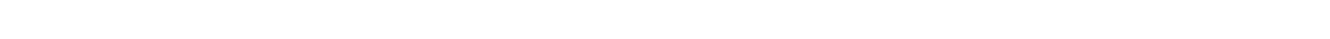 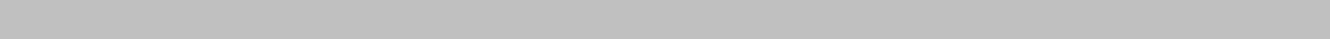 WORK EXPERIENCESInterior Designer in Abu Dhabi, UAE, as Electrical Project Engineer(MEP), from November 2016 to Present.MAJOR PROJECTS:Design & Built of 10th Floor Extension of Al Mamoura Building, Abu Dhabi.Advanced System for Day Care Surgery,Abu Dhabi.Fit out project for CT Scan, Psychiatry, Laundry, Mediclinic,AbudhabiCanalis work for Schneider Electrical.	Client	Position: Schneider.: Electrical Engineer.Fit out project for Bank of Baroda, Abu Dhabi.2. Metro System Electrical Mechanical L.L.C, Al Ain, UAE, as Electrical Project Engineer, from February 2014 to October 2016.MAJOR PROJECTS:Design & Build of Etihad Stanger Building, Al Ain Airport.	Client	: Etihad AirlinesMain Contractor  : Ali & Son’s Contracting	Position	: Electrical Engineer.Design & Build of Laboratory, Service Block, Pump Room and Office Project, Musaffah, Abudhabi.	Client	: Al Hoty Stanger Laboratories.Main Contractor  : Lucent Contracting	Position	: Electrical Engineer.Fit out Work in Audi Sport,Abudhabi	Client	: Ali & Son’sMain Contractor  : Ali & Son’s Contracting	Position	: MEP EngineerMEP Work in Mawasim Supermarket, Abu Dhabi	Client	: Rafood Holding,Crown PrinceMain Contractor  : Ali & Son’s Contracting	Position	: MEP EngineerFit out Works in Yas Mall ,Yas Island , Abu DhabiFit out Work in Centro Rotana,ADNEC Exhibition Centre ,Abu DhabiMillennium Power & Security Solutions, Bangalore, India, as Site Engineer, from July 2009 to September 2013, In INDIARESPONSIBILITES:Responsible for Designing, Execution, Testing and commissioning of Electrical, firefighting, Hydrant and Sprinkler system.Actively and efficiently take care of any problem that may occur during project always striving to offer our customers the best solutions.Maintain & manage existing clients and engage in identifying new prospectsChecking the status of each device in the site for better reliability of our services.Follow up on the leads generated and ensure to present all required and relevant information to the clients.Upkeep of all documents & work procedures.MAJOR PROJECTS:Installation and commissioning of Electrical System, sprinkle system and PA system at Mahaveer Chalet, K.R.Puram, Bangalore.Installation and Commissioning MEP System and P A system at Mahaveer kings place, Kadugudi, Bangalore, with Pump Room.Installation and Commissioning of fire alarm system at ADA, HAL, and DEBEl,ADE,C.V.Ramannagar,BangaloreInstallation and Commissioning of Building Management System at TBRL, Chandigarh, Punjab.KEY DESCRIPTIONS:Demonstrating design details of Secondary power distribution of MDBs, SMDBs, MCC, FDBs Synchronizing system and its Site layouts, lighting, protection, and lightning protection.Preparing of Significant design of upstream/downstream and cascading arrangement of Single line Diagrams, Load Schedules, circuit and interconnection diagrams of low/high Voltage design applicationsfor the infrastructure and industrial contexts.Supervision and managing of a technical team with regard to all aspects of Concept, Preliminary and Final Design stages.Installation designing and preparing of Tech Specs of Internal and External power, lighting & cabling.Wiring and grounding in accordance with local and international standards.Proven experience in preparing of tender documentation, design review, interacting, assisting and contributing with relevant take holders, consultants, project managers, clients and sub-contractors.EDUCATIONAL QUALIFICATIONSBachelor of Engineer in Electrical & electronics engineering from Anna University, Chennai in 2009.SPECIALISATIONCertified in Industrial and building Automation.Certified in Abu Dhabi Civil Defense.Knowledge in Estidama, Green building concept, LEEDI do hereby declare that the above furnished particulars are true to the best of my knowledge and shall be supported with relevant documentsRejul 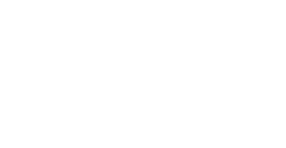 Client: Mubadala Investment Company.Consultant: AldarPosition: Electrical Engineer (MEP).Client: Advanced System for Day Care Surgery.Consultant: Royal Bureau ConsultancyPosition: Electrical Engineer (MEP).Client: Mediclinic.Consultant: Pioneer ConsultancyPosition: MEP Engineer.Client: Bank of BarodaConsultant: Sway Engineering ConsultancyPosition: MEP Engineer.Clients: The One,Soorie,Illeycafé,Vindigo Living,Geekey Games, & 123Main Contractor: R.K.Gulf&Levent Interior Designs LLCRole In Project: MEP EngineerClient: Thales InternationalMain Contractor: Ali & Son’s ContractingRole in Project: MEP Engineer.PERSONAL DETAILSName: Rejul Sex: MaleNationality: IndianLanguages known: English, Hindi, Malayalam, and Tamil.Passport : (Valid up to 16/12/2029)Driving License: Valid UAE License.DECLARATION